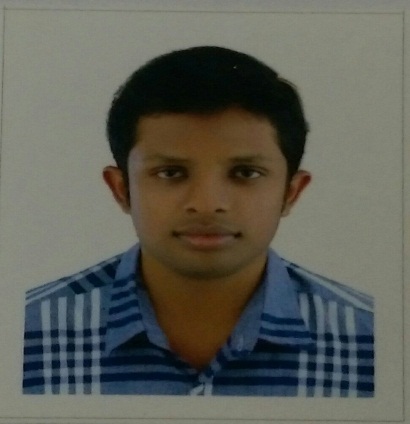     NITHIN Email: nithin.391592@2freemail.comTo work in a reputed organization as a mechanical engineer to enhance my practical experience and knowledge gained, so far for the development and enhancement of the company as a bonfire and dedicated employee of the organization  Bachelor of Mechanical EngineeringSri Vellapally Natesan College of Engg, Kerala.Kerala University.  AISSC Examination - (Science)     St John’s School, KeralaCBSE Board, India in 2011Diploma in HVAC DESIGN & MEP Engineering Volunteer, IGNITE 2013, College Tech fest : volunteered as a chief security for auto expo programme. Gained experience in interacting with people from all around the globe.In-plant training at Green Wind and solar powertech pvt Ltd,CoimbatoreIndustrial visit at,G B Enginnering Enterprises Trichy, Tamilnadu C++ CADD, SOLID WORKREVIT MEPCommunicationProblem Solving Team PlayerPlanning and organizing System KnowledgeDate of Birth:                      27th Dec, 1992Languages Known:            English, Hindi, Tamil and MalayalamFather’s Name:                   K VijayanNationality:                         IndianMarital Status:                    SingleCAREER OBJECTIVEEDUCATION AND CREDENTIALTechnical CourseACADEMIC WORKSTRAINING RECEIVED	Computer KnowlegdeKey Skills PERSONAL VITAE